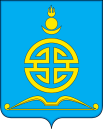 АДМИНИСТРАЦИЯГОРОДСКОГО ОКРУГА «ПОСЕЛОК АГИНСКОЕ»ПОСТАНОВЛЕНИЕ01 апреля 2019 года	№ 153О назначении публичных слушаний по проекту изменений в Устав городского округа «Поселок Агинское»В соответствии с Федеральным законом от 06 октября 2003 года № 131- ФЗ «Об общих принципах организации местного самоуправления в Российской Федерации», Уставом городского округа «Поселок Агинское», Положением «О порядке организации и проведения публичных слушаний в городском округе «Посёлок Агинское», утвержденным решением Думы городского округа «Посёлок Агинское» от 30 ноября 2011 года №348,ПОСТАНОВЛЯЕТ:Публичные слушания по проекту изменений в Устав городского округа «Поселок Агинское», принятому решением Думы городского округа «Посёлок Агинское» в первом чтении от 28 февраля 2019 года № 13, назначить на 18 апреля 2019 года на 14 часов 00 мин. в помещении конференц-зала администрации городского округа «Поселок Агинское».Утвердить состав рабочей группы по подготовке и проведению настоящих публичных слушаний:Цыбенова Л.Д. - управляющий делами администрации - руководитель аппарата администрации городского округа «Поселок Агинское»;Элбыков Ч.Ю. - начальник отдела правового и информационного обеспечения деятельности администрации городского округа «Поселок Агинское»;Очирова П.Ц. - пресс-секретарь Главы городского округа «Поселок Агинское»;Доржиев Б.Б.- заместитель председателя Думы городского округа «Поселок Агинское» (по согласованию);Жапова А.Д. - консультант аппарата Думы городского округа «Поселок Агинское» (по согласованию).3. Настоящее постановление официально опубликовать в газете «Агинское сегодня+», разместить на официальном сайте городского округа «Поселок Агинское» в информационно-телекоммуникационной сети «Интернет» по адресу go-aginskoe.ru.Г лава городского округа «Поселок Агинское»		Б.Б. Батомункуев